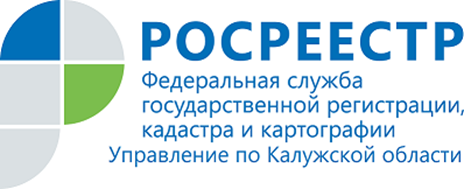 ПРЕСС-РЕЛИЗ16.08.2021Наполнение сведениями ЕГРН в Калужской области по итогам первого полугодия 2021 годаС марта 2020 года Росреестр реализует комплексный план по наполнению Единого государственного реестра недвижимости (ЕГРН) необходимыми сведениями об объектах недвижимости.«В рамках реализации целевых моделей и исполнения дорожной карты по наполнению сведений ЕГРН недостающими сведениями Управлением Росреестра по Калужской области осуществляется огромная работа по выявлению правообладателей ранее учтенных объектов недвижимости, проведению комплексных кадастровых работ, исправлению реестровых ошибок в сведениях об объектах недвижимости без участия правообладателей, установлению границ, уточнению и внесению сведений в ЕГРН, в том числе необходимых для определения кадастровой стоимости, а также в рамках реализации закона о «лесной амнистии» - отметила руководитель Управления Росреестра по Калужской области Мария Демьяненко.По состоянию на 1 июня 2021 года в ЕГРН по всей России внесено 157 границ между субъектами РФ при общем их количестве 378 (за аналогичный период 2020 года – 131); границ муниципальных образований – 15,4 тыс. при общем их количестве 20,4 тыс. (за аналогичный период 2020 – 15 тыс.); границ населенных пунктов – 60 тыс. из 155,3 тыс. (за аналогичный период 2020 – 49,3 тыс.).В настоящее время в ЕГРН содержится 28% объектов недвижимости, в отношении которых не зарегистрированы права собственности (кроме многоквартирных домов, право собственности на которые не регистрируется в соответствии с действующим законодательством). В Калужской области доля объектов недвижимости без правообладателей от общего количества учтенных в регионе земельных участков и объектов капитального строительства составляет порядка 8%.Как подчеркнула Мария Демьяненко, отсутствие актуальных и достоверных сведений о правообладателе ранее учтенного объекта недвижимости снижает степень защиты права собственности и иных вещных прав на такой объект, создает риск невозможности учета наличия соответствующего права.Также на территории Калужской области проводятся комплексные кадастровые работы. Комплексные кадастровые работы (ККР) позволяют провести массовое установление границ объектов недвижимости, расположенных на одной территории, и эти данные вносятся в ЕГРН.В 2021 году ККР в Калужской области проводятся на территории 19 муниципальных образований в 209 кадастровых кварталах, в отношении 17004 объектов недвижимости.В рамках реализации закона о «лесной амнистии» из ЕГРН исключены дублирующие сведения о 43 211 лесных участках всех регионов РФ. По Калужскому региону сведения о площади земель лесного фонда в ЕГРН и Государственного лесного реестра РФ расходятся порядка на 230 тыс. га. На территории Калужской области расположено 18 лесничеств, сведения о 4 лесничествах внесены в ЕГРН, остальные находятся в стадии подготовки документов.О результатах деятельности Управления Росреестра по Калужской области по итогам работы за первое полугодие 2021 года руководитель ведомства доложила 16 августа 2021 года на заседании Правительства Калужской области, отметив важность наполнения ЕГРН недостающими сведениями: «Качество и полнота сведений Единого государственного реестра недвижимости существенным образом оказывают влияние на инвестиционную, экономическую и социальную политику Калужской области».-----------------------------------Контакты для СМИ:Пресс-служба Управления Росреестра по Калужской области+7(4842) 56-47-85 (вн.123), 56-47-83Melnikova@r40.rosreestr.ru www.rosreestr.ru 248000, г. Калуга, ул. Вилонова, д. 5Мы в ВКонтакте https://vk.com/id547506207           Instagram https://www.instagram.com/rosreestr40/           Facebook https://www.facebook.com/profile.php?id=100037662336373           Одноклассники https://ok.ru/profile/590106955071